Nom :Gr dateDarwinDarwin Chap 3Nom :DarwinNom au complet :Charlie DarwinPériode de temps :1809-1882Théorie :evolutionNationalité :anglaisSon oeuvre :origine des espece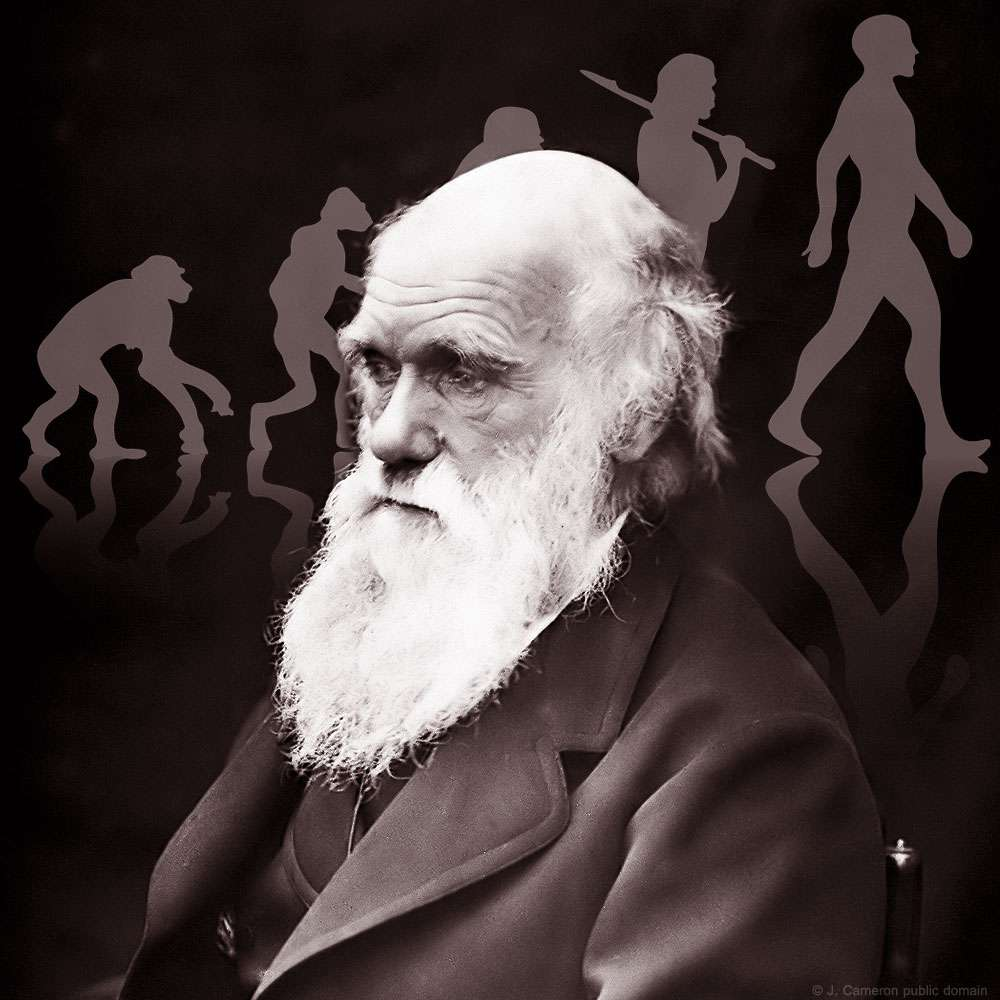 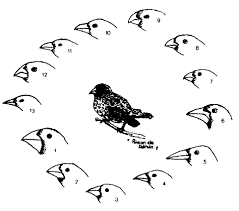 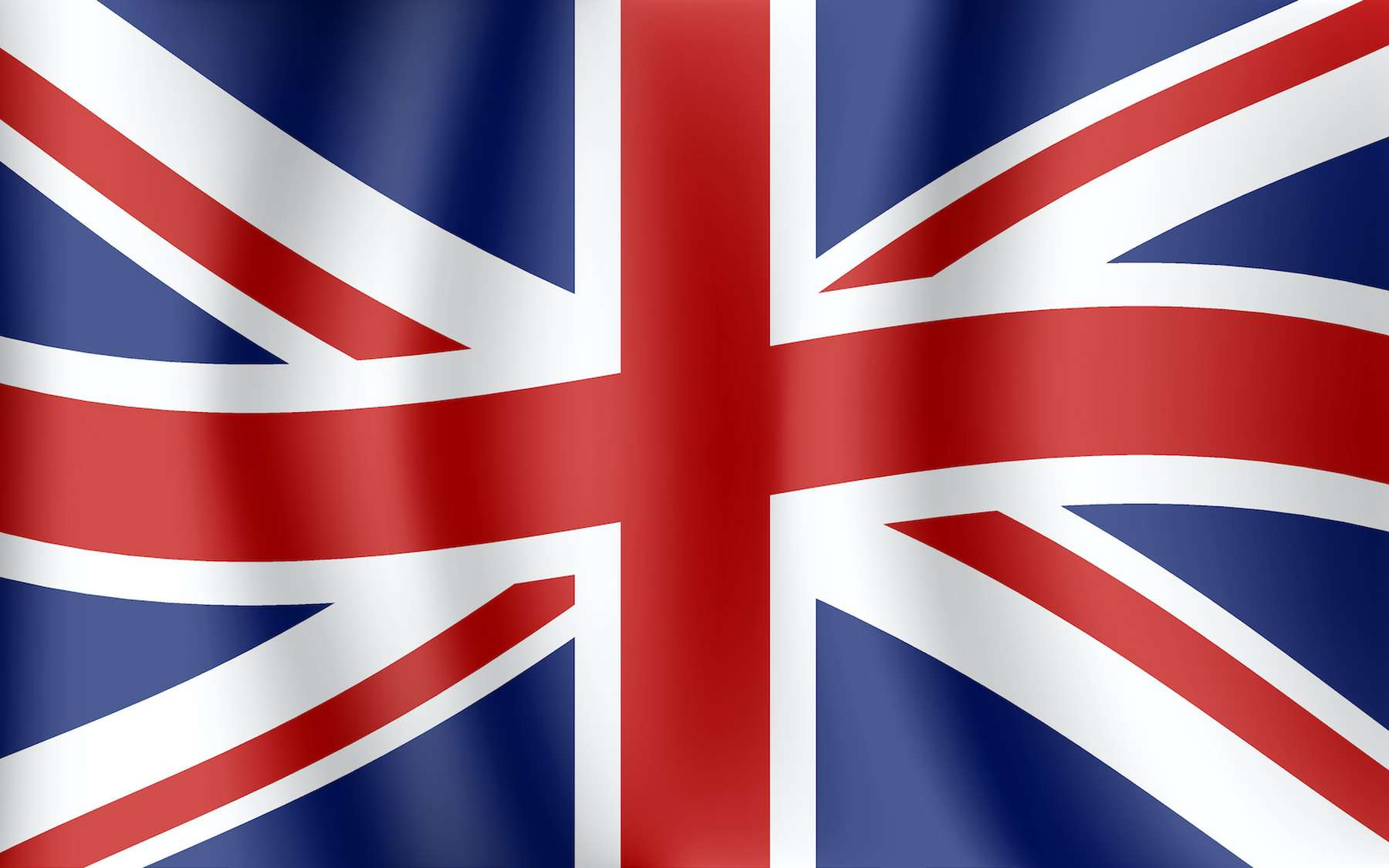 